NAGYKOVÁCSI NAGYKÖZSÉG ÖNKORMÁNYZATÜGYRENDI, ÖSSZEFÉRHETETLENSÉGI, JOGI ÉS KÜLSŐ KAPCSOLATOK BIZOTTSÁGELNÖKEMEGHÍVÓ Nagykovácsi Nagyközség ÖnkormányzatánakÜgyrendi, összeférhetetlenségi, jogi és külső kapcsolatok bizottságiüléséreAz ülés helye: 		Öregiskola Közösségi Ház és KönyvtárIdőpontja: 		2018. február 21. (szerda) 8 óra Napirend: Nyílt ülés:Döntés Nagykovácsi Nagyközség Önkormányzatának 2018. évi költségvetéséről E – 16Előterjesztő: Kiszelné Mohos Katalin polgármesterElőadó: Papp István jegyző, Perlaki Zoltán osztályvezetőTárgyalja: PB, ÜBDöntés az útépítési együttműködésről és az útépítési érdekeltségi hozzájárulásról szóló 17/2016. (IX. 3.) önkormányzati rendelet módosításáról E – 24Előterjesztő: Kiszelné Mohos Katalin polgármesterElőadó: dr. Halmosi-Rokaj Odett aljegyzőTárgyalja: PB, ÜBDöntés a Nagykovácsi Nagyközség Önkormányzat kizárólagos tulajdonában lévő, a Nagykovácsi 4419 hrsz alatti ingatlan „kivett megnevezésének” módosításáról és forgalomképtelen törzsvagyonból történő kivonásáról, valamint a Vértes utca, (Hrsz:2196) és a Vértes utcában fekvő önkormányzati tulajdonú ingatlanok (Hrsz:4397, 4398, 4399, 4403, 4404, 4405, 4410, 4411, 4419, és 2203) telekhatár rendezéséről E – 25Előterjesztő: Kiszelné Mohos Katalin polgármesterElőadó: Györgyi Zoltán főépítészTárgyalja: PB, ÜBDöntés a személyes gondoskodást nyújtó szociális alapellátásokról, azok igénybevételéről, valamint az ezekért fizetendő térítési díjakról szóló 12/2016. (V. 30) önkormányzati rendelet módosításáról E – 18Előterjesztő: Kiszelné Mohos Katalin polgármesterElőadó: Grégerné Papp Ildikó osztályvezetőTárgyalja: EÜB, ÜBBeszámoló a Budakörnyéki Közterület-felügyelet 2017. évi tevékenységéről E – 17Előterjesztő: Kiszelné Mohos Katalin polgármesterElőadó: Grégerné Papp Ildikó osztályvezetőTárgyalja: ÜBDöntés a Nagykovácsi belterület 1382 helyrajzi szám alatt nyilvántartott ingatlannal kapcsolatban megkötött megállapodás felülvizsgálatáról és a 79/2011. (V. 26.) határozat módosításáról E – 145Előterjesztő: Ügyrendi bizottságElőadó: dr. Halmosi-Rokaj Odett aljegyzőTárgyalja: PB, ÜBNagykovácsi, 2018. február 15.Bánóczi Margit sk.  bizottsági elnök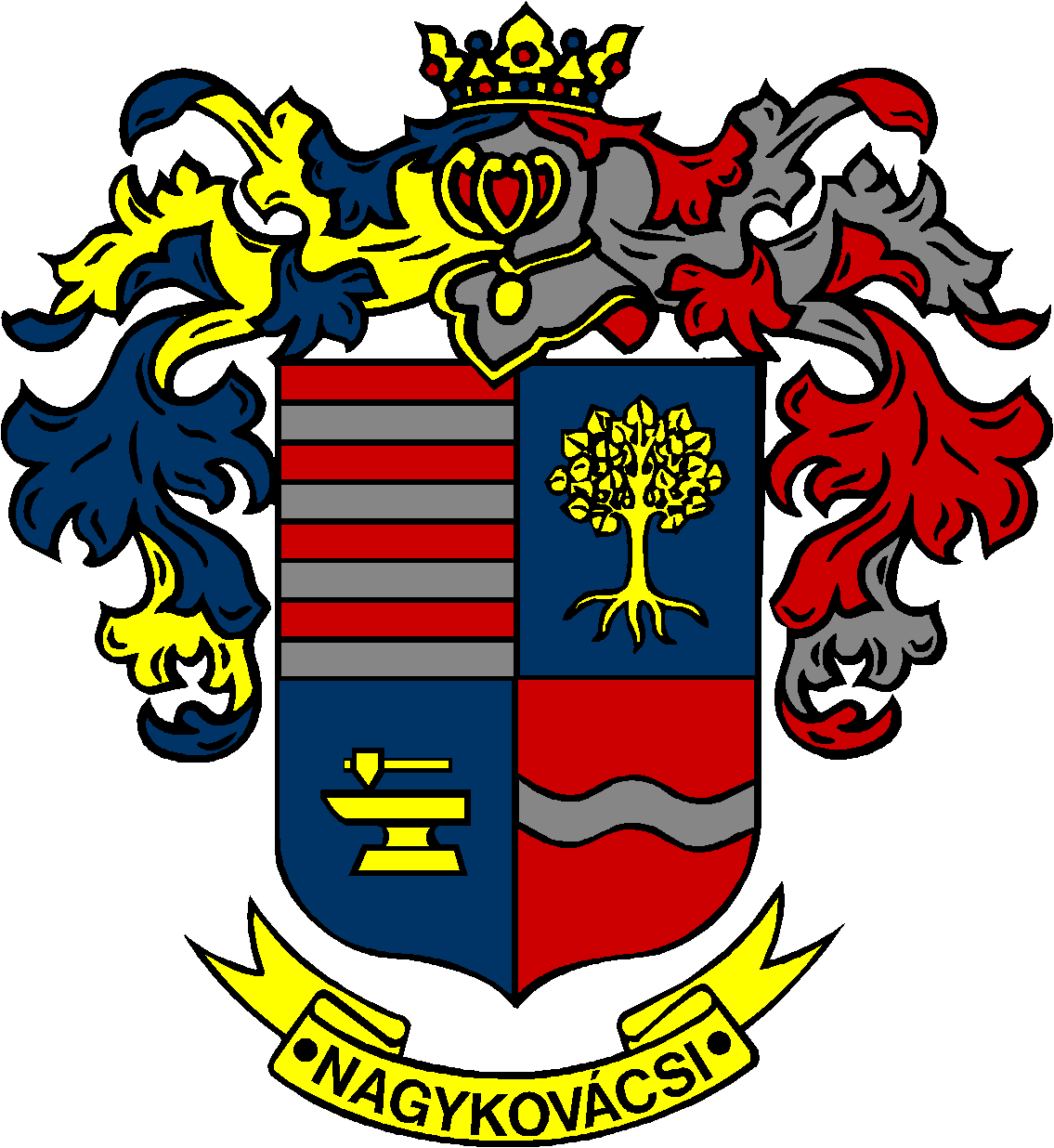 